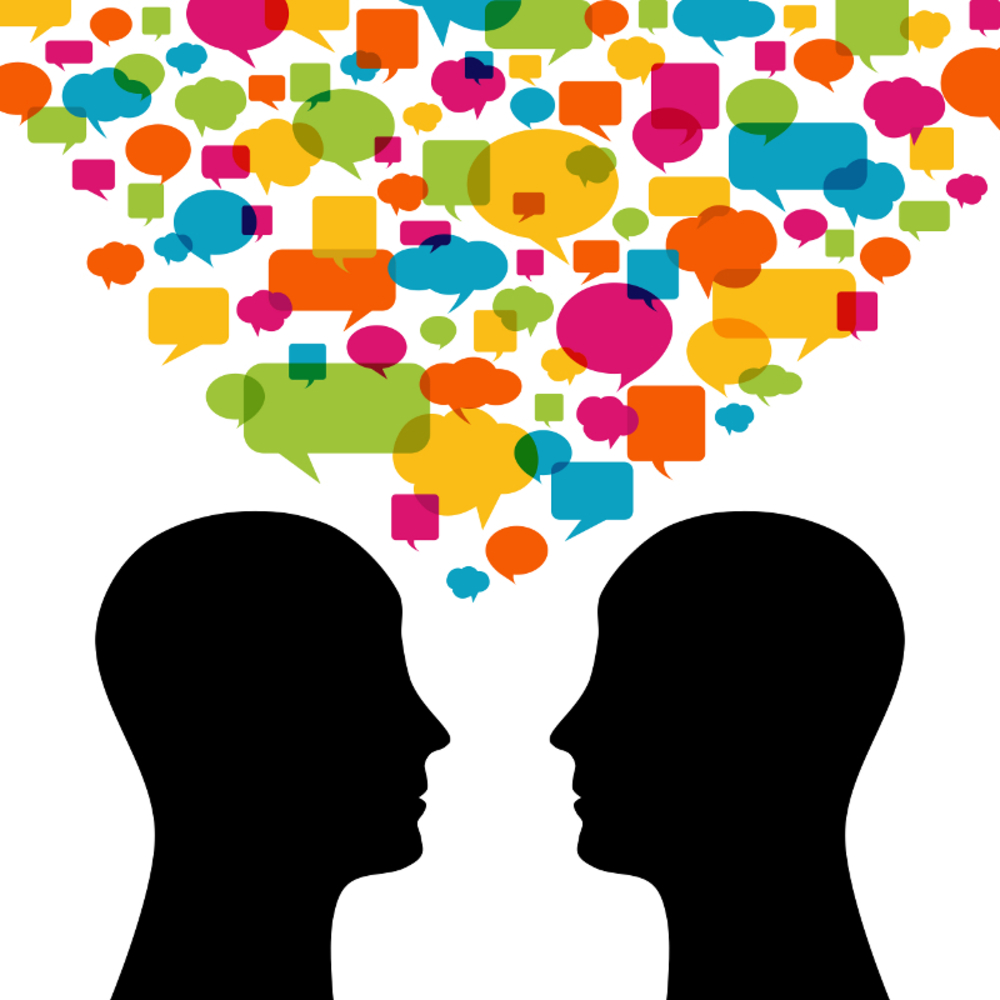 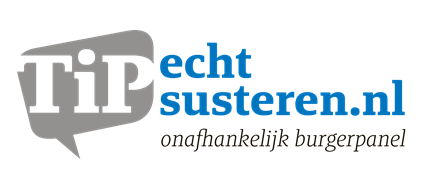 Rapportage TIP Echt-Susteren17 juli 2018InhoudsopgaveInhoudsopgave	11. Samenvatting	22. Rechte tellingen	3Lokaal vuurwerkverbod	33. Onderzoeksverantwoording	11Toponderzoek	12SamenvattingOp stelling 1 ‘Ik had graag een landelijk vuurwerkverbod gezien op knalvuurwerk en vuurpijlen’ antwoordt 73% van de respondenten: "(zeer) mee eens". 15% van de respondenten antwoordt: "(zeer) mee oneens". Het meest gekozen antwoord (56%) is: "Zeer mee eens". op vraag "2 Hoe zou u het lokale vuurwerkverbod graag ingericht zien in uw gemeente?" is het meest gekozen antwoord (46%): "De hele gemeente vuurwerkvrij".Op vraag "2.1 Kunt u toelichten waarom u het op die manier zou inrichten?" antwoordt 82% van de respondenten: "Toelichting:".Op stelling 3 ‘Het lokale vuurwerkverbod per gemeente zorgt voor een passende balans tussen veiligheid en de locatie waar vuurwerk af te steken’ antwoordt 59% van de respondenten: "(zeer) mee eens". 19% van de respondenten antwoordt: "(zeer) mee oneens".
Het meest gekozen antwoord (36%) is: "Zeer mee eens". Het middelste antwoord (mediaan) is: "Mee eens".Op vraag "4 Als u uw gemeente een tip (aandachtspunt) zou mogen geven omtrent het lokale vuurwerkverbod, wat zou u dan zeggen?" antwoordt 65% van de respondenten: "Tip:".Dit en meer blijkt uit panelonderzoek TIP Echt-Susteren, waarbij 54 deelnemers zijn geraadpleegd.Let op! Laag aantal respondenten!Deze rapportage bevat onderzoeksresultaten gebaseerd op een laag aantal respondenten. Doordat TIP Beek nog in de kinderschoenen staat kunnen we de representativiteit niet garanderen.Rechte tellingenLokaal vuurwerkverbodDe Onderzoeksraad voor Veiligheid (OvV) pleitte voor een landelijk verbod op knalvuurwerk en vuurpijlen aangezien de jaarwisseling geldt als het gevaarlijkste moment van het jaar: honderden mensen moeten met verwondingen naar de spoedeisende hulp, onder meer met beschadigde ogen. Verder is er ook agressie tegen hulpverleners. Het kabinet stemt niet in met een landelijk vuurwerkverbod, wel met een lokaal vuurwerkverbod. Gemeenten krijgen de mogelijkheid om vuurwerk in zogenoemde vuurwerkvrije zones te verbieden, of een hele gemeente vuurwerkvrij te verklaren.Op stelling 1 ‘Ik had graag een landelijk vuurwerkverbod gezien op knalvuurwerk en vuurpijlen’ antwoordt 73% van de respondenten: "(zeer) mee eens". 15% van de respondenten antwoordt: "(zeer) mee oneens".Het meest gekozen antwoord (56%) is: "Zeer mee eens". ToelichtingMet het idee om een vuurwerkverbod op lokaal niveau te bekijken zal er maatwerk geleverd worden in plaats van een algemeen vuurwerkverbod. Samen met de gemeenten zal er onderzocht moeten worden hoe zo’n lokaal verbod kan worden ingericht aldus minister van Justitie en Veiligheid, Fred Grapperhaus.op vraag "2 Hoe zou u het lokale vuurwerkverbod graag ingericht zien in uw gemeente?" is het meest gekozen antwoord (46%): "De hele gemeente vuurwerkvrij".Anders, namelijk:Toelichting2.1 Kunt u toelichten waarom u het op die manier zou inrichten? (n=49)Toelichting (82%):Weet niet (18%)ToelichtingOp stelling 3 ‘Het lokale vuurwerkverbod per gemeente zorgt voor een passende balans tussen veiligheid en de locatie waar vuurwerk af te steken’ antwoordt 59% van de respondenten: "(zeer) mee eens". 19% van de respondenten antwoordt: "(zeer) mee oneens".
Het meest gekozen antwoord (36%) is: "Zeer mee eens". Het middelste antwoord (mediaan) is: "Mee eens".Toelichting4 Als u uw gemeente een tip (aandachtspunt) zou mogen geven omtrent het lokale vuurwerkverbod, wat zou u dan zeggen? (n=51)Tip (65%):Ik heb geen tip voor mijn gemeente (29%)Weet niet (6%)ToelichtingOnderzoeksverantwoordingToponderzoek
Toponderzoek is een Horsters no-nonsens bedrijf, dat sterk is in het raadplegen van meningen. In een mondige wereld waarin men direct resultaat wil zien, is het raadplegen van meningen / ervaringen / beleving van belang om te overleven.Onze professionele en flexibele medewerkers hebben interesse voor uw onderzoeksvraag om de beleving en inzichten vanuit de maatschappij regulier zichtbaar te maken. Door een transparant inzicht in hetgeen leeft en speelt onder burgers / bestuurders / politici, levert dit beter beleid en meer draagvlak op. Tips worden aangeleverd. Tevens toetst u of ingezette acties resultaat hebben.Toponderzoek faciliteert dit proces als onafhankelijk onderzoeksbureau TIPTOP voor u. Het onderzoeksbureau heeft de beschikking over eigen TIP-burgerpanels (landelijk > 60 burgerpanels) en het overheidspanel Overheid in Nederland.Toponderzoek
Expeditiestraat 12 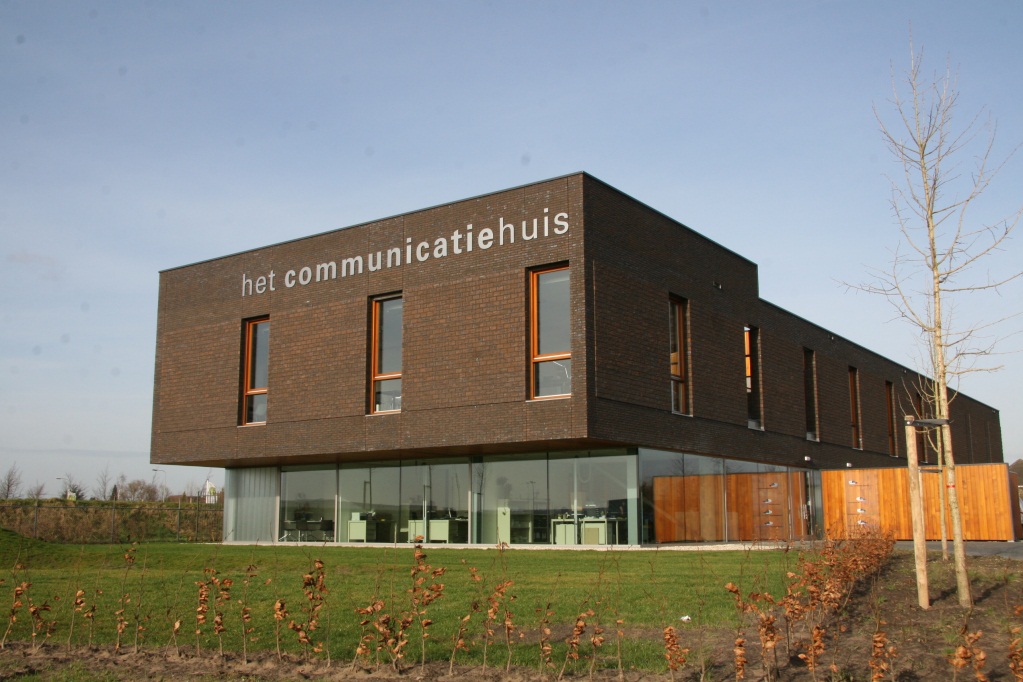 5961 PX Horst
www.Toponderzoek.comenquete@toponderzoek.com
085-4860103

Toponderzoek is lid van MOA.Zeer mee eensHet is gevaarlijk en heel erg milieuonvriendelijk.Zeer mee eensIk denk vooral aan de vele dieren die hier doodsangsten uitstaan !!!!
Wellicht dat het zou helpen om de schade a.g.v. vuurwerk niet meer door de ziektekostenverzekering te laten dekkenZeer mee eensLokaal niveau schiet je het doel voorbij. Tevens kan het gemeentelijk beleid ieder jaar aangepast cq gewijzigd worden.
In huidige tijd past geen vuurwerk meer aangezien een grote groep mensen GÉÉN maat kent. Tevens pleit ik voor verbod voor alle dieren, in het wild levend alsook huisdieren!Mee eensNu zal er weer veel te veel verschil tussen de gemeentesNeutraalDe leeftijd moet aangepast worden...bijv vanaf 18 jaar...ouders laten hun kinderen dit te gemakkelijk kopenAlleen 1 jan tot .3.00 uurAlleen vuurwerk op aangewezen plekkenDat de gemeente een groot vuurwerk organiserenDe gemeente steekt vuurwerk afMogelijk op meerdere plaatsen in de gemeente een collectief (door de gemeente geïnitieerd) vuurwerkOp een centrale plaatsElke gemeente moet er voor zorgen dat er bijv in aangepaste plekken zijn in de stad en omwonende dorpjesWe kunnen alles wel verbieden wat gevaarlijk kan zijn, bv skien, dat levertheel wat meer slachtoffers op dan 1 dag vuurwerk per jaar. Maar ja,
daar wordt dan wel weer veel aan verdiend door velen. Wat hypocriet allemaal.Als we een goede toekomst voor de komende generaties willen, kinderen die ook kunnen genieten van de mooie Nederlandse bossen en een schoon lucht (zowel flora en fauna), dan moet er hardmatig gehandeld worden.Anders blijft het toch bestaan.Bijv grote parkeerplaatsen...pleinenBlijf bij de woningen weg.Coördinatie van uit de gemeente met vakbekwame personen voor het afsteken (eventueel hier toe opgeleide vrijwilligers) en toezicht.Dat gekanl is nadelig voor iedereen.  De koper Spaart geld uit. De beesten zouden blij zijn en de mensen ook.De gemeente steekt vuurwerk afDe knallen worden steeds harder, dierenleed, vervuilingDieren zijn heel erg bang. Aan de uren dat er niet mag worden geknalt houdt men zich niet door te weinig (geen) controleDit om de veiligheid van oude mensen te garanderen. Nu worden nog veel voetzoekers afgeschoten.Een groot vuurwerkGemeente zelf een plaats aanwijzen.Het is een traditie! / Professioneel vuurwerk is onmogelijk in alle gemeenten! / Veiligheid is een noodzaak voor iedereen!Het is maar 1keer per jaar laat de mensen dan lekker genieten ,maar zet het verbod l dat je mag beginnen met vuurwerk afstreken later inI.v.m veiligheid en overlastIk vind het belachelijk dat er jaarlijks zoveel geld verkwist wordt aan vuurwerk en bovendien is élk slachtoffer er één teveelIn de binnenstad kan een punt ingesteld worden waar vuurwerk wordt afgestoken, hier kan iedereen dan van genieten. Iedereen uit het buitengebied naar het centrum laten komen om het vuurwerk te bekijken lijkt me onwenselijk en in het buitengebied is voldoende ruimte om vuurwerk veilig te kunnen afsteken.Is beter voor de bevolkong en de dieren van Mevrouw ThiemeIs gewoon voor iedereen helemaal duidelijkIs niet nodig. Milieuvervuilend overlast het is gevaarlijk enz.Luchtverontreiniging en ernstige letsels en wie zit erop te wachten?Men kan zich niet aan afspraken houden als het om een bepaald gebied gaat, daarom een verbod in de gehele gemeenteMensen moeten gewoon voorzichtig zijn.Niet te veel vrijheid beperken, vuurwerk is een traditie en die zou je in ere moeten houden. Wel veiligheid bieden in drukke gebieden waar veel mensen bij elkaar komen.Om meer toezicht te kunnen houden en controle hebben over de aangewezen plekOmdat de overlast van vuurwerk de spuigaten uitlooptOp de aangewzen vuurwerk afsteken en niet overal dit ivm overlast inwoners en huisdierenOverzichtelijkheid, vervuilingVeiliger en toch mooi/traditieVeiliger, beter voor de dieren en mensen, geen vuurwerk in aanloopperiode naar nieuwjaarVeiliger, gecontroleerdVeiliger, minder milieu vervuilend, minder afval op straatVeiligheid toezichtVoor de mensen, die niet zonder vuurwerk kunnen en graag bij elkaar komen, lijkt mij de binnenstad de voorkeur hebben.Voor de veiligheid, angst bij oudere mensen en dierenVooral voor huisdieren is het verschrikkelijk, en dieren die buiten zijnVuurwerk is gevaarlijk en totale verspilling en daardoor totaal nutteloos.Vuurwerk is gevaarlijk, veroorzaakt veel stress bij dieren, en vervuilt de natuur. Dit is een achterhaalde traditie welke zo spoedig mogelijk een halt toe geroepen moet worden.Vuurwerk op 1 plaats, centraal georganiseerd, maar eigenlijk liever geen vuurwerkZie extraToelichting:Door centraal vuurwerk af te steken, krijgt men meer verkeer van mensen met een slokje op......
Leidt waarschijnlijk tot meer `enrstige` ongevallen daardoor.Zeer mee eensGemeentelijk vuurwerk op centrale plaatsNeutraalIk heb liever een landelijk verbod. Vuurwerk mag mooi zijn en veel mensen aantrekken naar de grote steden maar het is het op de lange termijn niet waard. Ik weet niet zeker of bovenstaande stelling klopt, waarschijnlijk dat jongeren het dan stiekem gaan afsteken, dus daar moet ook rekening mee gehouden worden.Mee oneensDit kan alleen bereikt worden indien er gehandhaafd wordt in de overige gebieden.Absoluut geen knallers meer, alleen siervuurwerkAlgemeen vuurwerkverbod voor particulierenBeter optreden van politie en handhavers bij vuurwerk door jongeren, buiten de gestelde uren dat vuurwerk mag worden afgeschoten.Betere voorlichting van de risico's en beter toezicht op overtredingenBetrek de burgers maar zeker de jongeren bij het lokale verbod.Dat het daadwerkelijk na geleefd wordt en uiteraard verbod op de verkoop.DeDe gemeente organiseert het vuurwerk op een centrale plaats.De plaatselijke overheid  kan vuurwerk zelf of laten afsteken op een centrale plaats.Door gemeente vuurwerk afsteken op een plaats.Durf voorop te lopen!Een centrale plaats waar een mooi vuurwerk kan worden afgestoken en men bij elkaar komtGecGemeentelijk vuurwerkGewoon afschaffenGewoon verbieden of ergens waar het veilig isLater beginnen met vuurwerk laten afstekenLeg niet te veel beperking op, volgens mij gaat het in onze gemeente prima.Meer toezicht op tijd en plaatsOp de marktSteek het af op EEN lokale plaats en verder niets.Steek zelf professionele vuurwerk af zonder dat burgers het doen, op een openbaar terrein. Zo heb je controle over de ongelukken etc. Maar het liefst zie ik een totaalverbod.Strak handhaven indien doorgevoerdVeel meer politie controle , en hoge boetes als men zich niet aan de regels houdVerbod op knalvuurwerk.Verbod voor knalvuurwerk (rotjes)Vergeet niet de dorpjes en omwonende wijkjes nietVerstrek gratis veiligheidsbrillenVooral ook de regels handhaven anders heeft het allemaal weinig zinVooral zorgen dat er een vuurwerk verbod komt. En op 1 centraal punt om 12.00 uur vuurwerkafsteken.Zij die zich niet aan dit verbod houden kunnen klusjes doen in de gemeenteZo in te richten dat toch de feestvreugde niet bedorven wordtZonodig organiseer je één gezamenlijk vuurwerkmoment voor de liefhebbersTip:Zoals al vaak zelf ervaren worden in de gemeente echt-susteren...ALLEEN vaak gedacht aan Echt..jammer dat dorpjes zoals Nieuwstadt vergeten word of zelfs afgesloten worden van echt...moeilijker bereikbaar enz dat is een klein voorbeeld maar wel moeilijker voor de ouderen...je kunt niet meer met de bus naar echt vanuit nieuwstadt...dan moet je eerst met de bus naar sittard en dan de trein nemenOnderzoekTIP Echt-SusterenOnderwerpLokaal vuurwerkverbodEnquêteperiode05 juli 2018 tot 15 juli 2018Aantal respondenten54Foutmarge13,3% (bij een betrouwbaarheidsniveau van 95%)Aantal vragen6Gemiddelde duur invullen van enquête2 minuten en 46 secondenRapportagedatum17 juli 2018